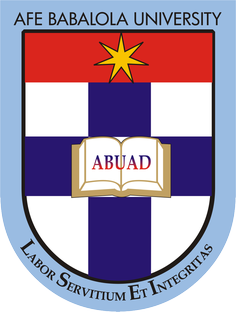   ENG 384ENGINEERING LAW AND MANAGERIAL ECONOMICSPREPARED BYAROH ARINZECHUKWU ANTHONY17/ENG02/012COMPUTER ENGINEERING AFE BABALOLA UNIVERSITY, ADO-EKITISUBMITTED TOENGR. DR.OYEBODE21ST MAY 2020                                                               SHORT TESTTopic: You have been invited by the current president of Nigeria, General Muhammadu Buhari to make an argument for the optimization of engineering resources in the country.  As an aspiring Engineer, briefly discuss your view on this and make viable recommendations that will facilitate timely completion of engineering projects within the allocated budget without jeopardizing economic and legal regulations of Nigeria.                                                           ANSWER     Honesty is required between workers in a country to manage engineering resources efficiently. Different firms get different contracts. Contacts involving human beings such as roads etc. With the use of a human resources manager, an engineering supervisor, an economist. The contract would be carried out properly in consideration to the people living around the area.Human resource managers scout for both skilled and unskilled workers.The engineering supervisor ensures the job is carried out perfectly meeting the owners requirements as well as satisfying their needs. The economist therefore, works together with the human resource manager and the supervisor in the control of money.The ecologist literally plays an undercover role and only comes in place on very few occasions.With the consideration and application of the above, Contracts would be carried out efficiently and successfully. Funds will flow adequately from the government to workers in the engineering firms. 